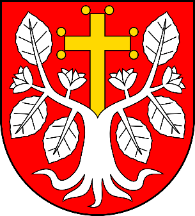 Gmina Milejewoul. Elbląska 47, 82-316 MilejewoSPECYFIKACJA  
WARUNKÓW ZAMÓWIENIA (SWZ)Dotyczy postępowania o udzielenie zamówienia publicznego pn. „Przebudowa drogi gminnej  położonej w miejscowości Majewo, gm. Milejewo – etap II”, prowadzonego w trybie podstawowym bez negocjacji Nr zamówienia:   RG.271.8.2022.AWZatwierdzonoMilejewo, 20 czerwca 2022 rokuKrzysztof SzumałaWójt Gminy Milejewo                                                                                                   Podpis Wójta   Milejewo, czerwiec 2022r.SPIS TREŚCINiniejsza Specyfikacja Warunków Zamówienia zawiera:INSTRUKCJA DLA WYKONAWCÓW (IDW) WRAZ Z FORMULARZAMIRozdział I	Instrukcja dla Wykonawców (IDW)Rozdział II         Formularze:Formularz oferty – załącznik nr 1 do SWZOświadczenie o którym mowa w art. 125 ust. 1 ustawy PZP – załącznik nr 2 do SWZWykaz wykonanych robót budowlanych (wzór) – załącznik nr 3 do SWZWykaz osób skierowanych do realizacji zamówienia (wzór) – załącznik nr 4 do SWZPROJEKT UMOWY – załącznik nr 5 do SWZDOKUMENTACJA PROJEKTOWAPRZEDMIARYKOSZTORYS OFERTOWYI. NAZWA ORAZ ADRES ZAMAWIAJĄCEGO 1.1Zamawiającym w postępowaniu o udzielenie zamówienia publicznego, którego dotyczy niniejsza SWZ, a zarazem „Zamawiającym” w rozumieniu przepisów ustawy z dnia 11 września 2019 r. Prawo zamówień publicznych. (Dz. U. z 2021r., poz. 1129 ze zm.) jest: Gmina Milejewo1.2Nazwa: Gmina MilejewoAdres: ul. Elbląska 47, 82-316 MilejewoNumer telefonu: 55 231 22 84Numer faxu: 55 236 38 36Strona internetowa: www.milejewo.pl ; milejewo-ug.bip-wm.plAdres poczty elektronicznej: ugmilejewo@elblag.com.plGodziny urzędowania: poniedziałek, wtorek, czwartek  od 7:30 do 15:30 środa od 7:30 do 17:00, piątek od 7:30 do 14:00NIP: 578-30-33-342                                                                                  REGON: 1707476841.3 Zmiany i wyjaśnienia treści SWZ oraz inne dokumenty zamówienia bezpośrednio związane 
z postępowaniem o udzielenie zamówienia będą udostępniane na stronie internetowej: http:// milejewo-ug.bip-wm.plII. OZNACZENIE POSTĘPOWANIA2.1Zamawiający opatrzył postępowanie znakiem: RG.271.8.2022.AWZaleca się, aby Wykonawcy we wszelkich kontaktach z Zamawiającym powoływali się na ten znak. III. TRYB UDZIELENIA ZAMÓWIENIA3.1Postępowanie o udzielenie zamówienia publicznego, którego dotyczy niniejsza SWZ jest prowadzone w trybie podstawowym, na podstawie art. 275 pkt 1 ustawy z dnia 11 września 2019 r. Prawo zamówień publicznych (Dz. U. z 2021r., poz. 1129 ze zm.). 3.2 Zamawiający nie przewiduje wyboru najkorzystniejszej oferty z możliwością prowadzenia negocjacji.3.3 Szacunkowa wartość przedmiotowego zamówienia nie przekracza progów unijnych o jakich mowa w art. 3 ustawy PZP.IV. OPIS PRZEDMIOTU ZAMÓWIENIA4.1Nazwa zamówienia nadana przez Zamawiającego: „Przebudowa drogi gminnej  położonej w miejscowości Majewo, gm. Milejewo – etap II”4.2 Nazwa i kod Wspólnego Słownika Zamówień (CPV): Główny przedmiot zamówienia: 45233120-6 Roboty w zakresie budowy dróg4.3 Opis przedmiotu zamówienia:4.3.1Wykonanie Układu Drogowego przedmiotowej inwestycji, na którą składa się:* przebudowa drogi gminnej w miejscowości Majewo oraz związane z powyższym: * roboty przygotowawcze;* roboty rozbiórkowe;* roboty ziemne;* podbudowa jezdni;* nawierzchnia jezdni;* wykonanie poboczy;* elementy ulic;* oczyszczenie istniejących rowów;* oczyszczenie istniejących przepustów;* remont istniejących przepustów;* wykonanie wpustu żeliwnego z betonową studzienką DN 500;* organizacja ruchu i elementy bezpieczeństwa. 4.3.2Zgodnie z art. 310 pkt 1 ustawy Prawo zamówień publicznych Zamawiający przewiduje możliwość unieważnienia postępowania o udzielenie zamówienia, jeżeli środki publiczne, które Zamawiający zamierzał przeznaczyć na sfinansowanie całości lub części zamówienia, nie zostały mu przyznane.4.3.3Wykonawca zobowiązany jest do wykonania wszystkich niezbędnych prac koniecznych do prawidłowego funkcjonowania przedmiotowego przedsięwzięcia w ramach kosztów przedstawionych w ofercie.4.3.4Wymagania dotyczące robót:wszystkie prace winny być zrealizowane zgodnie z przepisami, obowiązującymi normami, warunkami technicznymi i sztuką budowlaną, przepisami bhp, ppoż. zgodnie z zaleceniami Inspektora nadzoru,roboty należy prowadzić zgodnie z wymogami dokumentacji określającej przedmiot zamówienia, specyfikacją techniczną wykonania i odbioru robót budowlanych oraz wymogami niniejszej SWZ,użyte materiały i urządzenia powinny być zgodne ze specyfikacją techniczną.Wymagania stawiane Wykonawcy:Wykonawca odpowiedzialny będzie za całokształt, w tym za przebieg oraz terminowe wykonanie zamówienia, za jakość, zgodność z warunkami technicznymi i jakościowymi określonymi dla przedmiotu zamówienia.Wymagana jest należyta staranność przy realizacji zamówienia, rozumiana jako staranność profesjonalisty w działalności objętej przedmiotem niniejszego zamówienia.Sporządzenie planu bezpieczeństwa i ochrony zdrowia.Spełnienie innych wymagań określonych we wzorze umowy oraz wynikających 
z obowiązujących przepisów prawa.4.3.5Wykonawca dla wypełnienia swoich zobowiązań powinien zapewnić doświadczone i wykwalifikowane osoby zdolne do prowadzenia wszelkich powierzonych zadań, uprawnione do kierowania robotami budowlanymi, zgodnie z obowiązującymi przepisami prawa i w zgodzie z postanowieniami odpowiednich decyzji, uzgodnieniami i opiniami, warunkującymi prawidłową realizację zamówienia.V. TERMIN WYKONANIA ZAMÓWIENIA5.1Zamawiający ustala wymagany termin wykonania zamówienia:- zakończenie robót budowlanych i zgłoszenie do odbioru w terminie do 30 sierpnia 2022 rokuVI. PROJEKTOWANE POSTANOWIENIA UMOWY W SPRAWIE ZAMÓWIENIA PUBLICZNEGO, KTÓRE ZOSTANĄ WPROWADZONE DO TREŚCI UMOWY6.1Projektowane postanowienia umowy w sprawie zamówienia publicznego, które zostaną wprowadzone do treści umowy, określone zostały w załączniku nr 5 do SWZ.VII. INFORMACJE O ŚRODKACH KOMUNIKACJI ELEKTRONICZNEJ, PRZY UŻYCIU KTÓRYCH ZAMAWIAJĄCY BĘDZIE SIĘ KOMUNIKOWAŁ Z WYKONAWCAMI ORAZ INFORMACJE O WYMAGANIACH TECHNICZNYCH I ORGANIZACYJNYCH SPORZĄDZANIA, WYSYŁANIA I ODBIERANIA KORESPONDENCJI ELEKTRONICZNEJ7.1 Wszelkie informacje dotyczące postępowania, modyfikacje SWZ, ogłoszenie wyników itp. będą zamieszczane na stronie http://milejewo-ug.bip-wm.pl/public/, http://milejewo.pl/, https://ugmilejewo.ezamowienia.com/Komunikacja między Zamawiającym a Wykonawcami odbywa się przy użyciu: Platformy Zamówień Publicznych ZETOPZP: https://ugmilejewo.ezamowienia.com/W kwestiach spornych terminy liczone będą od dnia umieszczenia informacji
na stronie Zamawiającego. W razie konieczności Zamawiający przedłuży termin składania ofert w celu umożliwienia oferentom uwzględnienia w przygotowanych ofertach otrzymanych wyjaśnień lub zmian. 7.4Zamawiający nie będzie udzielał ustnych i telefonicznych informacji, wyjaśnień czy odpowiedzi na kierowane do Zamawiającego zapytania, w sprawach wymagających zachowania formy pisemnej. Korespondencja, która wpłynie do Zamawiającego
po godzinach jego urzędowania tj. poniedziałek, wtorek, czwartek – od godz. 7.30
do 15.30, środę – od godz. 7.30 do 17.00,piątek – od godz. 7.30 do 14.00 zostanie potraktowana tak jakby przyszła w dniu następnym.Wykonawca powinien dokładnie zapoznać się z niniejszą SWZ i złożyć ofertę zgodnie z jej wymaganiami.VIII. WSKAZANIE OSÓB UPRAWNIONYCH DO KOMUNIKOWANIA SIĘ Z WYKONAWCAMI8.1Zamawiający wyznacza następujące osoby do kontaktu z Wykonawcami:      - P. Aneta Witkowska – Kierownik Referatu Gospodarczego.      - P. Łukasz Szweda – Podinspektor w Referacie Gospodarczyme-mail: ugmilejewo@elblag.com.plIX. TERMIN ZWIĄZANIA OFERTĄ9.1Termin związania ofertą w przedmiotowym postępowaniu wynosi 30 dni. Bieg terminu związania ofertą rozpoczyna się wraz z upływem terminu składania ofert 9.2.Przedłużenie terminu związania ofertą, o którym mowa w pkt. 9.1, wymaga złożenia przez Wykonawcę pisemnego oświadczenia o wyrażeniu zgody na przedłużenie terminu związania ofertą.X. INFORMACJE O WARUNKACH UDZIAŁU W POSTĘPOWANIU10.1Warunki udziału w postępowaniu:10.1.1W postępowaniu o udzielenie zamówienia mogą wziąć udział Wykonawcy, którzy nie podlegają wykluczeniu i spełniają warunki udziału w postępowaniu dotyczące:1) zdolności do występowania w obrocie gospodarczym,2) uprawnień do prowadzenia określonej działalności gospodarczej lub zawodowej, o ile wynika to z odrębnych przepisów,3) sytuacji ekonomicznej lub finansowej,4) zdolności technicznej lub zawodowej.10.2Opis sposobu dokonywania oceny spełniania warunków udziału w postępowaniu:10.2.1Zdolność do występowania w obrocie gospodarczym.Zamawiający nie dokonuje w tym zakresie szczegółowego opisu sposobu dokonania oceny spełniania warunków udziału w postępowaniu.10.2.2Uprawnienia do prowadzenia określonej działalności gospodarczej lub zawodowej, o ile wynika to z odrębnych przepisów.Zamawiający nie dokonuje w tym zakresie szczegółowego opisu sposobu dokonania oceny spełniania warunków udziału w postępowaniu.10.2.3Sytuacja ekonomiczna i finansowaZamawiający nie dokonuje w tym zakresie szczegółowego opisu sposobu dokonania oceny spełniania warunków udziału w postępowaniu.10.2.4Zdolność techniczna lub zawodowa Zamawiający wymaga przedłożenia wykazu robót budowlanych wykonanych nie wcześniej niż w okresie ostatnich 5 lat, a jeżeli okres prowadzenia działalności jest krótszy – w tym okresie, wraz z podaniem ich rodzaju, wartości, daty i miejsca wykonania oraz podmiotów, na rzecz których roboty te zostały wykonane, oraz załączeniem dowodów określających czy te roboty budowlane zostały wykonane należycie, przy czym dowodami, o których mowa, są referencje bądź inne dokumenty sporządzone przez podmiot, na rzecz którego roboty budowlane zostały wykonane, a jeżeli Wykonawca z przyczyn niezależnych od niego nie jest w stanie uzyskać tych dokumentów – inne odpowiednie dokumenty - załącznik nr 3 do SWZ zgodnie z wymaganiami określonymi w pkt. 13.4.2.Zamawiający wymaga przedłożenia wykazu osób skierowanych przez wykonawcę do realizacji zamówienia publicznego, w szczególności odpowiedzialnych za świadczenie usług, kontrolę jakości lub kierowanie robotami budowlanymi wraz z informacjami na temat ich kwalifikacji zawodowych, uprawnień, doświadczenia i wykształcenia niezbędnych do wykonania zamówienia publicznego, a także zakresu wykonywanych przez nie czynności oraz informacją o podstawie do dysponowania tymi osobami - załącznik nr 4 do SWZ zgodnie z wymaganiami określonymi w pkt. 13.4.3.XI. PODSTAWY WYKLUCZENIA, O KTÓRYCH MOWA W ART. 108 UST. 111.1Z postępowania o udzielenie zamówienia wyklucza się Wykonawców, w stosunku do których zachodzi którakolwiek z okoliczności wskazanych w art. 108 ust. 1 ustawy Prawo zamówień publicznych.11.2Wykonawca może zostać wykluczony przez Zamawiającego na każdym etapie postępowania o udzielenie zamówienia, z zastrzeżeniem art. 110 ust. 2 i 3 ustawy Prawo zamówień publicznych. 11.3Wykluczenie Wykonawcy następuje zgodnie z art. 111 ustawy Prawo zamówień publicznych.XII. PODSTAWY WYKLUCZENIA, O KTÓRYCH MOWA W ART.109. UST. 112.1Zamawiający przewiduje wykluczenie Wykonawcy na podstawie art. 109 ust. 1 pkt. 4 ustawy Prawo zamówień publicznych, w stosunku do którego otwarto likwidację, ogłoszono upadłość, którego aktywami zarządza likwidator lub sąd, zawarł układ z wierzycielami, którego działalność gospodarcza jest zawieszona albo znajduje się on w innej tego rodzaju sytuacji wynikającej z podobnej procedury przewidzianej w przepisach wszczęcia tej procedury.XIII. OŚWIADCZENIA I DOKUMENTY, JAKIE ZOBOWIĄZANI SĄ DOSTARCZYĆ WYKONAWCY W CELU POTWIERDZENIA SPEŁNIANIA WARUNKÓW UDZIAŁU W POSTĘPOWANIU ORAZ WYKAZANIA BRAKU PODSTAW WYKLUCZENIA (PODMIOTOWE ŚRODKI DOWODOWE)13.1Do oferty Wykonawca zobowiązany jest dołączyć aktualne na dzień składania ofert oświadczenie o niepodleganiu wykluczeniu i spełnianiu warunków udziału w postępowaniu zgodnie z załącznikiem nr 2 do SWZ.13.2Informacje zawarte w oświadczeniu, o którym mowa w pkt. 13.1 stanowią wstępne potwierdzenie, że Wykonawca nie podlega wykluczeniu oraz spełnia warunki udziału 
w postępowaniu.13.3Zamawiający wzywa wykonawcę, którego oferta została najwyżej oceniona, do złożenia w wyznaczonym terminie, nie krótszym niż 5 dni od dnia wezwania, podmiotowych środków dowodowych, jeżeli wymagał ich złożenia w ogłoszeniu o zamówieniu lub dokumentach zamówienia, aktualnych na dzień złożenia.13.4Podmiotowe środki dowodowe wymagane od Wykonawcy obejmują:13.4.1Odpis lub informacja z Krajowego Rejestru Sądowego lub z Centralnej Ewidencji i Informacji o Działalności Gospodarczej w zakresie art. 109 ust. 1 pkt 4 ustawy Prawo zamówień publicznych, sporządzone nie wcześniej niż 3 miesiące przed jej złożeniem, jeżeli odrębne przepisy wymagają wpisu do rejestru lub ewidencji.13.4.2Wykaz robót budowlanych wykonanych nie wcześniej niż w okresie ostatnich 5 lat, a jeżeli okres prowadzenia działalności jest krótszy – w tym okresie, wraz z podaniem ich rodzaju, wartości, daty i miejsca wykonania oraz podmiotów, na rzecz których roboty te zostały wykonane, oraz załączeniem dowodów określających czy te roboty budowlane zostały wykonane należycie, przy czym dowodami, o których mowa, są referencje bądź inne dokumenty sporządzone przez podmiot, na rzecz którego roboty budowlane zostały wykonane, a jeżeli wykonawca z przyczyn niezależnych od niego nie jest w stanie uzyskać tych dokumentów – inne odpowiednie dokumenty - załącznik nr 3 do SWZ.                                                      Warunek ten zostanie spełniony, jeśli wykonawca wykaże, że w okresie nie wcześniej niż ostatnich 5 lat przed upływem składania ofert, a jeżeli okres prowadzenia działalności jest krótszy – w tym okresie, wykonał należycie co najmniej jedną robotę budowlaną  o wartości nie niższej niż 200.000,00 zł (brutto) lub dwie roboty o wartości nie niższej niż 100.000,00 zł każda,  o charakterze porównywalnym z zakresem przedmiotu zamówienia. Za roboty porównywalne Zamawiający uznaje remont, budowę, przebudowę lub rozbudowę  drogi. W przypadku oferty składanej wspólnie (art. 23 ustawy Pzp - konsorcjum) warunek udziału w postępowaniu wystarczy, że spełnił co najmniej jeden z wykonawców składających ofertę wspólną.13.4.3Wykaz osób, skierowanych przez wykonawcę do realizacji zamówienia publicznego, w szczególności odpowiedzialnych za świadczenie usług, kontrolę jakości lub kierowanie robotami budowlanymi wraz z informacjami na temat ich kwalifikacji zawodowych, uprawnień, doświadczenia i wykształcenia niezbędnych do wykonania zamówienia publicznego, a także zakresu wykonywanych przez nie czynności oraz informacją o podstawie do dysponowania tymi osobami – załącznik nr 4 do SWZ.Warunek ten zostanie spełniony, jeśli Wykonawca wykaże, że dysponuje minimum jedną osobą na stanowisku kierownika budowy, posiadającą uprawnienia budowlane do kierowania robotami budowlanymi w specjalności drogowej lub równoważne bez ograniczeń lub  odpowiadające im ważne uprawnienia budowlane wydane w świetle wcześniej obowiązujących przepisów prawa, posiadającą co najmniej 3-letnie doświadczenie (licząc od dnia uzyskania uprawnień) w pracy na stanowisku kierownika budowy lub kierownika robót drogowych, w tym nadzór nad minimum jednym zadaniem związanym z  wykonaniem remontu, budowy, przebudowy lub rozbudowy drogi o wartości nie niższej niż 200.000,00 zł (brutto) lub dwie roboty o wartości nie niższej niż 100.000,00 zł każda.13.5Jeżeli Wykonawca ma siedzibę lub miejsce zamieszkania poza terytorium Rzeczypospolitej Polskiej, zamiast dokumentu, o których mowa w pkt. 13.4.1, składa dokument lub dokumenty wystawione w kraju, w którym Wykonawca ma siedzibę lub miejsce zamieszkania, potwierdzające odpowiednio, że nie otwarto jego likwidacji, nie ogłoszono jego upadłości, jego aktywami nie zarządza likwidator lub sąd, nie zawarł układu z wierzycielami, jego działalność gospodarcza nie jest zawieszona ani nie znajduje się on w innej tego rodzaju sytuacji wynikającej z podobnej procedury przewidzianej w przepisach miejsca wszczęcia tej procedury wystawiony nie wcześniej niż 3 miesiące przed jego złożeniem.13.6Jeżeli w kraju, w którym Wykonawca ma siedzibę lub miejsce zamieszkania, nie wydaje się dokumentów, o których mowa w pkt. 13.5 lub gdy dokumenty te nie odnoszą się do wszystkich przypadków wskazanych w SWZ, zastępuje się je odpowiednio w całości lub w części dokumentem zawierającym odpowiednio oświadczenie Wykonawcy, ze wskazaniem osoby albo osób uprawnionych do jego reprezentacji, lub oświadczenie osoby, której dokument miał dotyczyć, złożone pod przysięgą, lub, jeżeli w kraju, w którym Wykonawca ma siedzibę lub miejsce zamieszkania nie ma przepisów o oświadczeniu pod przysięgą, złożone przed organem sądowym lub administracyjnym, notariuszem, organem samorządu zawodowego lub gospodarczego właściwym ze względu na siedzibę lub miejsce zamieszkania Wykonawcy. Wymagania dotyczące terminu wystawienia dokumentów lub oświadczeń są analogiczne jak w pkt. 13.5.13.7Zamawiający nie wzywa do złożenia podmiotowych środków dowodowych, jeżeli:1)	może je uzyskać za pomocą bezpłatnych i ogólnodostępnych baz danych, w szczególności rejestrów publicznych w rozumieniu ustawy z dnia 17 lutego 2005 r. o informatyzacji działalności podmiotów realizujących zadania publiczne, o ile wykonawca wskazał w oświadczeniu, o którym mowa w art. 125 ust. 1 ustawy Prawo zamówień publicznych dane umożliwiające dostęp do tych środków;2)	podmiotowym środkiem dowodowym jest oświadczenie, którego treść odpowiada zakresowi oświadczenia, o którym mowa w art. 125 ust. 1 ustawy Prawo zamówień publicznych.13.8Wykonawca nie jest zobowiązany do złożenia podmiotowych środków dowodowych, które zamawiający posiada, jeżeli wykonawca wskaże te środki oraz potwierdzi ich prawidłowość i aktualność.13.9W zakresie nieuregulowanym ustawą Prawo zamówień publicznych lub niniejszą SWZ do oświadczeń i dokumentów składanych przez Wykonawcę w postępowaniu zastosowanie mają w szczególności przepisy rozporządzenia Ministra Rozwoju Pracy i Technologii z dnia 23 grudnia 2020 r. w sprawie podmiotowych środków dowodowych oraz innych dokumentów lub oświadczeń, jakich może żądać zamawiający od wykonawcy oraz rozporządzenia Prezesa Rady Ministrów z dnia 30 grudnia 2020 r. w sprawie sposobu sporządzania i przekazywania informacji oraz wymagań technicznych dla dokumentów elektronicznych oraz środków komunikacji elektronicznej w postępowaniu o udzielenie zamówienia publicznego lub konkursie.XIV. INFORMACJA DLA WYKONAWCÓW POLEGAJĄCYCH NA ZASOBACH INNYCH PODMIOTÓW, NA ZASADACH OKREŚLONYCH W ART. 118 USTAWY PRAWO ZAMÓWIEŃ PUBLICZNYCH ORAZ ZAMIERZAJĄCYCH POWIERZYĆ WYKONANIE CZĘŚCI ZAMÓWIENIA PODWYKONAWCOM14.1Wykonawca może w celu potwierdzenia spełniania warunków udziału w postępowaniu w stosownych sytuacjach oraz w odniesieniu do zamówienia lub jego części, polegać na zdolnościach technicznych lub zawodowych lub sytuacji finansowej lub ekonomicznej podmiotów udostępniających zasoby, niezależnie od charakteru prawnego łączących go z nimi stosunków prawnych.14.2W odniesieniu do warunków dotyczących wykształcenia, kwalifikacji zawodowych lub doświadczenia, Wykonawcy mogą polegać na zdolnościach podmiotów udostępniających zasoby, jeśli podmioty te wykonują roboty budowlane lub usługi, do realizacji których te zdolności są wymagane.14.3Wykonawca, który polega na zdolnościach lub sytuacji podmiotów udostępniających zasoby, składa wraz z ofertą, zobowiązanie podmiotu udostępniającego zasoby do oddania mu do dyspozycji niezbędnych zasobów na potrzeby realizacji danego zamówienia lub inny podmiotowy środek dowodowy potwierdzający, że wykonawca realizując zamówienie, będzie dysponował niezbędnymi zasobami tych podmiotów.14.4Zamawiający oceni, czy udostępnione Wykonawcy przez podmioty udostępniające zasoby zdolności techniczne lub zawodowe lub ich sytuacja finansowa lub ekonomiczna, pozwalają na wykazanie przez Wykonawcę spełniania warunków udziału w postępowaniu,  o których mowa w art. 112 ust. 2 pkt 3 i 4 ustawy Prawo zamówień publicznych oraz zbada, czy nie zachodzą wobec tego podmiotu podstawy wykluczenia, które zostały przewidziane względem Wykonawcy.14.5Jeżeli zdolności techniczne lub zawodowe, sytuacja ekonomiczna lub finansowa podmiotu udostępniającego zasoby nie potwierdzają spełniania przez Wykonawcę warunków udziału w postępowaniu lub zachodzą wobec tego podmiotu podstawy wykluczenia, Zamawiający zażąda, aby Wykonawca w terminie określonym przez Zamawiającego zastąpił ten podmiot innym  podmiotem lub podmiotami albo wykazał, że samodzielnie spełnia warunki udziału w postępowaniu.14.6Wykonawca, w przypadku polegania na zdolnościach lub sytuacji podmiotów udostępniających zasoby, przedstawia, wraz z oświadczeniem, o którym mowa w art. 125 ust. 1 ustawy Prawo zamówień publicznych, także oświadczenie podmiotu udostępniającego zasoby, potwierdzające brak podstaw wykluczenia tego podmiotu oraz odpowiednio spełnianie warunków udziału w postępowaniu w zakresie, w jakim wykonawca powołuje się na jego zasoby.14.7Na wezwanie zamawiającego Wykonawca, który polega na zdolnościach lub sytuacji innych podmiotów na zasadach określonych w art. 118 ustawy Prawo zamówień publicznych, zobowiązany jest do przedstawienia w odniesieniu do tych podmiotów dokumentów wymienionych w Rozdziale XIII SWZ.14.8Zobowiązanie podmiotu udostępniającego zasoby potwierdza, że stosunek łączący Wykonawcę z podmiotami udostępniającymi zasoby gwarantuje rzeczywisty dostęp do tych zasobów oraz określa w szczególności:zakres dostępnych Wykonawcy zasobów podmiotu udostępniającego zasoby;sposób i okres udostępnienia Wykonawcy i wykorzystania przez niego zasobów podmiotu udostępniającego te zasoby przy wykonywaniu zamówienia;czy i w jakim zakresie podmiot udostępniający zasoby, na zdolnościach którego Wykonawca polega w odniesieniu do warunków udziału w postępowaniu dotyczących wykształcenia, kwalifikacji zawodowych lub doświadczenia, zrealizuje roboty budowlane lub usługi, których wskazane zdolności dotyczą.14.9Podmiot, który zobowiązał się do udostępnienia zasobów zgodnie z  art. 118 ustawy PZP, odpowiada solidarnie z Wykonawcą, który polega na jego sytuacji finansowej lub ekonomicznej, za szkodę poniesioną przez Zamawiającego powstałą wskutek nieudostępnienia tych zasobów, chyba że za nieudostępnienie zasobów podmiot ten nie ponosi winy.14.10Wykonawca nie może, po upływie terminu składania ofert, powoływać się na zdolności lub sytuację podmiotów udostępniających zasoby, jeżeli na etapie składania ofert nie polegał on w danym zakresie na zdolnościach lub sytuacji podmiotów udostępniających zasoby.XV. INFORMACJA DLA WYKONAWCÓW WSPÓLNIE UBIEGAJĄCYCH SIĘ O UDZIELENIE ZAMÓWIENIA (SPÓŁKI CYWILNE/KONSORCJA)15.1Wykonawcy mogą wspólnie ubiegać się o udzielenie zamówienia. W takim przypadku Wykonawcy ustanawiają pełnomocnika do reprezentowania ich w postępowaniu albo do reprezentowania i zawarcia umowy w sprawie zamówienia publicznego. Pełnomocnictwo winno być załączone do oferty. 15.2W przypadku Wykonawców wspólnie ubiegających się o udzielenie zamówienia, oświadczenia, o których mowa w Rozdziale XIII pkt. 13.1 SWZ, składa każdy z Wykonawców. Oświadczenia te potwierdzają brak podstaw wykluczenia oraz spełnianie warunków udziału 
w zakresie, w jakim każdy z Wykonawców wykazuje spełnianie warunków udziału 
w postępowaniu.15.3Wykonawcy wspólnie ubiegający się o udzielenie zamówienia dołączają do oferty oświadczenie, z którego wynika, które roboty budowlane/dostawy/usługi wykonają poszczególni Wykonawcy.15.4Oświadczenia i dokumenty potwierdzające brak podstaw do wykluczenia z postępowania składa każdy z Wykonawców wspólnie ubiegających się o zamówienie. XVI. OPIS SPOSOBU PRZYGOTOWANIA OFERTY16.1Oferta wraz z załącznikami musi być złożona w postaci elektronicznej w systemie informatycznym dostępnym pod adresem: https://ugmilejewo.ezamowienia.com/16.2Oferta wraz z załącznikami powinna być sporządzona w języku polskim w formie elektronicznej lub w postaci elektronicznej oraz opatrzona kwalifikowanym podpisem elektronicznym, podpisem zaufanym lub podpisem osobistym 16.3Do przygotowania oferty konieczne jest posiadanie przez osobę upoważnioną do reprezentowania Wykonawcy kwalifikowanego podpisu elektronicznego, podpisu osobistego lub podpisu zaufanego.16.4Jeśli oferta zawiera informacje stanowiące tajemnicę przedsiębiorstwa w rozumieniu ustawy z dnia 16 kwietnia 1993 r. o zwalczaniu nieuczciwej konkurencji (Dz. U. z 2019 r. poz. 1010 ze zm.), Wykonawca powinien nie później niż w terminie składania ofert, zastrzec, że nie mogą one być udostępnione oraz wskazać, iż zastrzeżone informacje stanowią tajemnicę przedsiębiorstwa.16.5Wszelkie informacje stanowiące tajemnicę przedsiębiorstwa w rozumieniu ustawy z dnia 16 kwietnia 1993 r. o zwalczaniu nieuczciwej konkurencji (Dz. U. z 2019 r. poz. 1010 ze zm.), które Wykonawca zastrzeże jako tajemnicę przedsiębiorstwa, powinny zostać złożone w osobnym pliku wraz z jednoczesnym zaznaczeniem polecenia „Załącznik stanowiący tajemnicę przedsiębiorstwa”, a następnie wraz z plikami stanowiącymi jawną część należy ten plik zaszyfrować. Wykonawca zobowiązany jest wraz z przekazaniem tych informacji wykazać spełnienie przesłanek określonych  w art. 11 ust. 2 ustawy z dnia 16 kwietnia 1993 r. o zwalczaniu nieuczciwej konkurencji. Zaleca się, aby uzasadnienie zastrzeżenia informacji jako tajemnicy przedsiębiorstwa było sformułowane w sposób umożliwiający jego udostępnienie. Zastrzeżenie przez Wykonawcę tajemnicy przedsiębiorstwa bez uzasadnienia będzie traktowane przez Zamawiającego jako bezskuteczne ze względu na zaniechanie przez Wykonawcę podjęcia niezbędnych działań w celu zachowania poufności objętych klauzulą informacji zgodnie  z postanowieniami art. 18 ust. 3 ustawy Prawo zamówień publicznych.16.6Do oferty należy dołączyć oświadczenie o niepodleganiu wykluczeniu i spełnianiu warunków udziału w postępowaniu w postaci elektronicznej opatrzone kwalifikowanym podpisem elektronicznym, podpisem zaufanym lub podpisem osobistym, a następnie zaszyfrować wraz 
z plikami stanowiącymi ofertę.16.7Do przygotowania oferty zaleca się wykorzystanie formularza oferty, którego wzór stanowi załącznik nr 1 do SWZ. W przypadku, gdy Wykonawca nie korzysta z przygotowanego przez Zamawiającego wzoru, w treści oferty należy zamieścić wszystkie informacje wymagane w formularzu ofertowym.16.8Oferta musi zawierać następujące oświadczenia i dokumenty:1) wypełniony formularz ofertowy sporządzony z wykorzystaniem wzoru stanowiącego załącznik nr 1 do SWZ2) wypełniony kosztorys ofertowy3) aktualne na dzień składania ofert oświadczenie o niepodleganiu wykluczeniu z postępowania i spełnianiu warunków udziału w postępowaniu - załącznik nr 2 do SWZ 4) zobowiązanie innego podmiotu, o którym mowa w Rozdziale XIV pkt. 14.3 SWZ (jeżeli dotyczy)5) dokumenty, z których wynika prawo do podpisania oferty:a) odpis z właściwego rejestru lub z Centralnej Ewidencji i Informacji o Działalności Gospodarczej w celu weryfikacji osób uprawnionych do reprezentowania Wykonawcy, tym samym składania oświadczeń wolib) pełnomocnictwo upoważniające do złożenia oferty, o ile ofertę składa pełnomocnikc) pełnomocnictwo dla pełnomocnika do reprezentowania w postępowaniu Wykonawców wspólnie ubiegających się o udzielenie zamówienia – dotyczy ofert składanych przez Wykonawców wspólnie ubiegających się o udzielenie zamówienia16.9Zamawiający zaleca ponumerowanie stron oferty.16.10Pełnomocnictwo do złożenia oferty musi być złożone w oryginale w takiej samej formie, jak składana oferta (tj. w formie elektronicznej lub postaci elektronicznej opatrzonej podpisem zaufanym lub podpisem osobistym). Dopuszcza się także złożenie elektronicznej kopii (skanu) pełnomocnictwa  sporządzonego uprzednio w formie pisemnej, w formie elektronicznego poświadczenia stosownie do art. 97 § 2 ustawy z dnia 14 lutego 1991 r. – Prawo o notariacie, które to poświadczenie notariusz opatruje kwalifikowanym podpisem elektronicznym, bądź też poprzez opatrzenie skanu pełnomocnictwa sporządzonego uprzednio w formie pisemnej kwalifikowanym podpisem. Elektroniczna kopia pełnomocnictwa nie może być uwierzytelniona przez upełnomocnionego.16.11Jeżeli Wykonawca nie złoży przedmiotowych środków dowodowych lub złożone przedmiotowe środki dowodowe będą niekompletne, Zamawiający wezwie do ich złożenia lub uzupełnienia w wyznaczonym terminie.16.12Postanowień ust. 11 nie stosuje się, jeżeli przedmiotowy środek dowodowy służy potwierdzeniu zgodności z cechami lub kryteriami określonymi w opisie kryteriów oceny ofert lub, pomimo złożenia przedmiotowego środka dowodowego, oferta podlega odrzuceniu albo zachodzą przesłanki unieważnienia postępowania.16.13 Podmiotowe środki dowodowe, przedmiotowe środki dowodowe oraz inne dokumenty lub oświadczenia, sporządzone  w języku obcym przekazuje się wraz z tłumaczeniem na język polski.XVII. SPOSÓB ORAZ TERMIN SKŁADANIA OFERT17.1Wymogi dotyczące aplikacji:Komunikacja między Zamawiającym a Wykonawcami: W postępowaniu o udzielenie zamówienia komunikacja między Zamawiającym a Wykonawcami odbywa się przy użyciu:(1) Platformy Zamówień Publicznych ZETOPZP:  https://ugmilejewo.ezamowienia.com/ Korzystanie z Platformy jest bezpłatne.Instrukcja Użytkownika - korzystania z Platformy Zamówień Publicznych ZETOPZP znajduje się na Portalu, w zakładce „Pomoc”.Wykonawca przystępując do postępowania o udzielenie zamówienia publicznego,
tj. bezpłatnie rejestrując się lub logując, w przypadku posiadania konta w Platformie Zamówień Publicznych ZETOPZP, akceptuje warunki korzystania z Platformy, określone w Regulaminie zamieszczonym na stronie internetowej  https://ugmilejewo.ezamowienia.com/ oraz uznaje go za wiążący.17.2Ogólne zasady korzystania z Platformy:zgłoszenie do postępowania wymaga zalogowania Wykonawcy do Systemu
na subdomenie  https://ugmilejewo.ezamowienia.com/#/authentication/login  Wykonawca aby przystąpić do postępowania musi założyć konto
na Platformie  https://ugmilejewo.ezamowienia.com/#/authentication/register  gdzie zostanie powiadomiony o możliwości zalogowania lub do założenia bezpłatnego konta. Wykonawca zakłada konto wykonując kroki procesu rejestracyjnego; podaje adres e-mail, otrzymuje link aktywacyjny a następnie ustanawia hasło;Proces rejestracji Wykonawcy jest w pełni automatyczny, po zarejestrowaniu należy podać dane firmy, którą osoba zakładająca konto reprezentuje.Po założeniu konta Wykonawca ma możliwość złożenia Oferty w postępowaniu. Komunikacja między Zamawiającym a Wykonawcami, w szczególności zawiadomienia oraz informacje, przekazywane są w formie elektronicznej
za pośrednictwem Platformy i powiadomień mailowych.Zamawiający, zgodnie z art. 67 Ustawy z dnia 11 września 2019 r. – Prawo zamówień publicznych (Dz.U. z 2021 r. poz. 1129 ze zm.) określa następujące wymagania techniczne i organizacyjne sporządzania, wysyłania i odbierania korespondencji elektronicznej przy wykorzystaniu Platformy Zakupowej, tj.:stały dostęp do sieci Internet o gwarantowanej przepustowości nie mniejszej niż 512 kb/s;Komputer klasy PC lub MAC, o następującej konfiguracji: pamięć min 2GB Ram, procesor Intel IV 2GHZ, jeden z systemów operacyjnych - MS Windows 10,
Mac Os x 10.4, Linux, lub ich nowsze wersje;zainstalowana dowolna przeglądarka internetowa najlepiej najnowszej dostępnej wersji obsługująca TLS 1.2 z wyjątkiem Internet Explorer;Włączona obsługa JavaScript;Zainstalowany program Acrobat Reader lub inny obsługujący pliki w formacie: .pdf.;podłączony lub wbudowany do komputera czytnik karty kryptograficznej wydanej przez wystawcę certyfikatu używanego przez Wykonawcę.Zamawiający, zgodnie z §11 ust. 2 Rozporządzenia Prezesa Rady Ministrów z dnia
30 grudnia 2020 r. w sprawie sposobu sporządzania i przekazywania informacji oraz wymagań technicznych dla dokumentów elektronicznych oraz środków komunikacji elektronicznej w postępowaniu o udzielenie zamówienia publicznego lub konkursie (Dz.U. z 2020 r. poz. 2452) podaje następujące informacje na temat specyfikacji połączenia, formatu przesyłanych danych oraz szyfrowania i oznaczania czasu przekazania i odbioru danych:dopuszczalne formaty przesyłanych danych, tj. plików o wielkości do 100 MB
w formatach: .doc, .pdf, .zip, .docx, .xls, .xlsx, .rar, .7zip, .jpg, .jpeg, .png, .txt, .tiff, .xades, .sig,informacje na temat kodowania i czasu odbioru danych: - plik załączony przez Wykonawcę na Platformie Zamówień Publicznych ZETOPZP i zapisany, widoczny jest w Systemie, jako zaszyfrowany – format kodowania UTF8. Możliwość otworzenia pliku dostępna jest dopiero po odszyfrowaniu przez Zamawiającego
po upływie terminu składania ofert;Oznaczenie czasu odbioru danych przez Platformę stanowi datę oraz dokładny czas (hh:mm:ss) generowany wg czasu platformy Microsoft Azure, który jest synchronizowany
ze znacznikiem czasu UTC.Wykonawca powinien dokładnie zapoznać się z niniejszą SWZ i złożyć ofertę zgodnie z jej wymaganiami.17.3Ofertę wraz z wymaganymi załącznikami należy złożyć w terminie do 5 lipca 2022r. do godz. 10:00.17.4Wykonawca może złożyć tylko jedną ofertę.17.6Zamawiający odrzuci ofertę złożoną po terminie składania ofert.17.5Wykonawca po upływie terminu do składania ofert nie może wycofać złożonej oferty.XVIII. TERMIN OTWARCIA OFERT18.1Otwarcie ofert nastąpi w dniu 5 lipca 2022 r. o godzinie 10:15.18.2Otwarcie ofert jest niejawne.18.3Zamawiający, najpóźniej przed otwarciem ofert, udostępnia na stronie internetowej prowadzonego postępowania informację o kwocie, jaką zamierza przeznaczyć na sfinansowanie zamówienia.18.4Zamawiający, niezwłocznie po otwarciu ofert, udostępnia na stronie internetowej prowadzonego postępowania informacje o:a) nazwach albo imionach i nazwiskach oraz siedzibach lub miejscach prowadzonej działalności gospodarczej albo miejscach zamieszkania Wykonawców, których oferty zostały otwarte,b) cenach lub kosztach zawartych w ofertach.18.5W przypadku wystąpienia awarii systemu teleinformatycznego, która spowoduje brak możliwości otwarcia ofert w terminie określonym przez Zamawiającego, otwarcie ofert nastąpi niezwłocznie po usunięciu awarii.18.6Zamawiający poinformuje o zmianie terminu otwarcia ofert na stronie internetowej prowadzonego postępowania.XIX. SPOSÓB OBLICZENIA CENY19.1Cena oferty za realizację zamówienia jest ceną ryczałtową. Szczegółowy zakres robót oraz wymagania techniczne zostały określone w niniejszej SWZ, specyfikacjach technicznych wykonania i odbioru robót budowlanych (Opis Techniczny), przedmiarach robót (kosztorysach ofertowych) oraz w dokumentacjach projektowych.19.2Cena oferty musi określać wynagrodzenie ryczałtowe za realizację całości zamówienia, uwzględniać wszystkie wymagania wykonania zamówienia oraz obejmować wszelkie koszty, jakie poniesie Wykonawca z tytułu realizacji zamówienia. Załączony do SWZ przedmiar robót należy traktować jako element dodatkowy, który Wykonawcy mogą wykorzystać przy sporządzaniu „własnego” przedmiaru robót. Zakres robót przedstawiony w przedmiarze przekazanym przez Zamawiającego nie jest podstawą do obliczenia ceny oferty, jak również nie będzie miał znaczenia przy rozliczaniu wykonywanych robót. Wykonawca zobowiązany jest do dokładnego sprawdzenia ilości robót. Z uwagi na to, że umowa na roboty będzie umową ryczałtową w przypadku wystąpienia w trakcie prowadzenia robót w większej ilości w jakiejkolwiek pozycji nie będzie to mogło być uznane za roboty dodatkowe z żądaniem dodatkowego wynagrodzenia. Ewentualny brak w przedmiarze pewnych robót koniecznych do wykonania na podstawie przedmiaru nie zwalnia Wykonawcy od obowiązku ich wykonania w cenie umownej. Ilości robót w przedmiarze Wykonawca ma prawo skorygować do wielkości według własnych obliczeń.19.3Cena oferty musi zawierać wszelkie koszty niezbędne do zrealizowania zamówienia, wynikające wprost z dokumentacji projektowo – kosztorysowej, jak również w niej nieujęte, a bez których nie można wykonać zamówienia. Będą to między innymi następujące koszty: wszelkich robót przygotowawczych, porządkowych, wywozu materiałów z rozbiórki, zagospodarowania placu budowy, utrzymania zaplecza budowy (naprawy, woda, energia elektryczna, telefon), dozorowania budowy, odtworzenia dróg, chodników, wywozu nadmiaru gruntu, sporządzenie planu BIOZ (bezpieczeństwa i ochrony zdrowia), projektu organizacji ruchu, oznakowania miejsca robót zgodnie z zatwierdzonym projektem organizacji ruchu i utrzymywania tego oznakowania w należytym stanie przez cały czas budowy, zgłoszenia i uzgodnienia z dysponentami urządzeń obcych znajdujących się w pasie drogowym zasad prowadzenia robót wraz ze zleceniem niezbędnych nadzorów nad prowadzonymi pracami zgodnie z załączonymi do niniejszej SWZ uzgodnieniami branżowymi, prac geodezyjnych w tym wykonania geodezyjnej inwentaryzacji powykonawczej w 2 egzemplarzach w wersji papierowej oraz innych czynności niezbędnych do wykonania przedmiotu zamówienia. Niedoszacowanie, pominięcie oraz brak rozpoznania zakresu przedmiotu zamówienia nie może być podstawą do żądania zmiany wynagrodzenia ryczałtowego określonego w ofercie. 19.3.1Jeśli w toku realizacji robót wystąpi konieczność wykonania robót dodatkowych i uzupełniających nie objętych projektem technicznym, Wykonawca zobowiązany jest wykonać te roboty do wysokości 20% zamówienia podstawowego, po wcześniejszych ustaleniach z Zamawiającym, z zachowaniem tych samych norm i standardów jak w ofercie. 19.3.2Roboty te rozliczone zostaną kosztorysem powykonawczym, przy zachowaniu wskaźników cenotwórczych zawartych w kosztorysie ofertowym.19.4Wykonawca musi przewidzieć wszystkie okoliczności, które mogą wpłynąć na cenę zamówienia. W razie wątpliwości przyjmuje się, iż Wykonawca podejmuje się wszystkich robót objętych dokumentacją projektową stanowiącą część składową SWZ. W związku z powyższym zaleca się bardzo szczegółowe sprawdzenie w terenie warunków wykonania zamówienia.19.5Wykonawca nie może podać ceny rażąco niskiej w stosunku do przedmiotu zamówienia, pod rygorem odrzucenia oferty. Cena przedstawiona przez Wykonawcę w ofercie, po zastosowaniu ewentualnych upustów nie może być niższa niż koszty własne Wykonawcy, wynikające z kalkulacji ceny. Całkowite wynagrodzenie za wykonanie przedmiotu zamówienia musi obejmować wszystkie obowiązki Wykonawcy, w tym prace, czynności, opracowania i uzgodnienia niezbędne dla kompleksowego wykonania przedmiotu zamówienia oraz nie podlega negocjacjom i jest ostateczne w okresie trwania umowy.19.6Jeżeli zaoferowana cena lub koszt, lub ich istotne części składowe, wydają się rażąco niskie w stosunku do przedmiotu zamówienia lub budzą wątpliwości Zamawiającego, co do możliwości wykonania przedmiotu zamówienia zgodnie z wymaganiami określonymi w dokumentach zamówienia lub wynikającymi z odrębnych przepisów, w szczególności jest niższa o co najmniej 30 % od:- wartości zamówienia powiększonej o należny podatek od towarów i usług, ustalonej przed wszczęciem postępowania lub średniej arytmetycznej cen wszystkich złożonych ofert niepodlegających odrzuceniu na podstawie art. 226 ust. 1 pkt 1, 5 i 10, Zamawiający zwraca się o udzielenie wyjaśnień, o których mowa w art. 224 ust. 1 ustawy Prawo zamówień publicznych, chyba że rozbieżność wynika z okoliczności oczywistych, które nie wymagają wyjaśnienia;- wartości zamówienia powiększonej o należny podatek od towarów i usług, zaktualizowanej z uwzględnieniem okoliczności, które nastąpiły po wszczęciu postępowania, w szczególności istotnej zmiany cen rynkowych, Zamawiający może zwrócić się o udzielenie wyjaśnień, o których mowa w art. 224 ust. 1 ustawy Prawo zamówień publicznych,19.7W przypadku zamówień na roboty budowlane lub usługi, Zamawiający jest obowiązany żądać wyjaśnień, o których mowa w art. 224 ust. 1 ustawy Prawo zamówień publicznych, co najmniej w zakresie określonym w art. 224 ust. 3 pkt. 4 i 6 ustawy Prawo zamówień publicznych.19.8Obowiązek wykazania, że oferta nie zawiera rażąco niskiej ceny lub kosztu spoczywa na Wykonawcy.19.9Odrzuceniu, jako oferta z rażąco niską ceną lub kosztem, podlega oferta Wykonawcy, który nie udzielił wyjaśnień w wyznaczonym terminie lub jeżeli złożone wyjaśnienia wraz z dowodami nie uzasadniają rażąco niskiej ceny lub kosztu tej oferty.19.10W formularzu oferty należy podać cenę (brutto) wykonania zamówienia, cenę bez VAT wykonania zamówienia oraz stawkę i kwotę VAT. 19.11Ceną w rozumieniu przepisów art. 3 ust. 1 pkt 1 i ust. 2 ustawy z dnia 9 maja 2014 r. o informowaniu o cenach towarów i usług (tj. Dz. U. 2019, poz. 178 ze zm.) jest wartość wyrażona w jednostkach pieniężnych, którą Zamawiający jest obowiązany zapłacić przedsiębiorcy za towar lub usługę. Zgodnie z art. 3 ust. 2 ww. ustawy w cenie uwzględnia się podatek od towarów i usług oraz podatek akcyzowy, jeżeli na podstawie odrębnych przepisów sprzedaż towaru (usługi) podlega obciążeniu podatkiem od towarów i usług oraz podatkiem akcyzowym. Przez cenę rozumie się również stawkę taryfową.19.12Prawidłowe ustalenie stawki i kwoty podatku VAT należy do obowiązków Wykonawcy zgodnie z przepisami ustawy z dnia 11 marca 2004 r. o podatku od towarów i usług (tj. Dz. U. 2017, poz. 1221,  z późn. zm.). Zamawiający nie uzna za oczywistą omyłkę i nie będzie poprawiał błędnie ustalonej stawki podatku VAT.19.13W celu oceny oferty, której wybór prowadziłby do powstania obowiązku podatkowego Zamawiającego zgodnie z przepisami o podatku od towarów i usług w zakresie dotyczącym wewnątrz wspólnotowego nabycia towarów, Zamawiający doliczy do ceny przedstawionej 
w ofercie podatek od towarów i usług, który miałby obowiązek wpłacić zgodnie 
z obowiązującymi przepisami.19.14Zamawiający poprawi omyłki zgodnie z art. 223 ust. 2 ustawy Prawo zamówień publicznych.19.15Cena nie podlega waloryzacji.XX. OPIS KRYTERIÓW OCENY OFERT WRAZ Z PODANIEM WAG TYCH KRYTERIÓW I SPOSOBU OCENY OFERTY20.1Zamawiający porówna i oceni na podstawie kryteriów merytorycznych, o których mowa 
w niniejszym rozdziale, jedynie oferty nie odrzucone.20.2Za ofertę najkorzystniejszą zostanie uznana oferta zawierająca najkorzystniejszy bilans punktów w kryteriach:20.3 Zastosowane wzory do obliczenia punktowego: a) cena                             Cena brutto najtańszej ofertyCena =   --------------------------------------- x 60                 Cena brutto badanej ofertyb) okres gwarancjiOkres gwarancji nie może być krótszy niż 36 miesięcy pod rygorem odrzucenia oferty i nie dłuższy niż 60 miesięcy, przy czym okres dłuższy jest punktowany, jak maksymalny wymagany w swz. W przypadku braku wskazania okresu gwarancji w formularzu ofertowym, Zamawiający przyjmie minimalny 36-miesięczny okres gwarancji i przyzna odpowiednią ilość punktów zgodnie ze wzorem.                                        Zaoferowany okres gwarancji w badanej ofercieOkres gwarancji   = ---------------------------------------------------------------------------        x 40                                Najdłuższy zaoferowany okres gwarancji spośród złożonych ofert20.4 Całkowita liczba punktów, jaką otrzyma dana oferta zostanie obliczona wg poniższego wzoru:Całkowita liczba punktów = punkty uzyskane w kryterium „Cena” + „Okres gwarancji”.20.5 Punktacja przyznawana ofertom w poszczególnych kryteriach będzie liczona z dokładnością do dwóch miejsc po przecinku. Najwyższa liczba punktów wyznaczy najkorzystniejszą ofertę.20.6Zamawiający udzieli zamówienia Wykonawcy, którego oferta odpowiadać będzie wszystkim wymaganiom przedstawionym w ustawie Prawo zamówień publicznych oraz w SWZ i zostanie oceniona jako najkorzystniejsza w oparciu o podane kryteria wyboru.20.7Jeżeli nie będzie można dokonać wyboru oferty najkorzystniejszej ze względu na to, że dwie lub więcej ofert przedstawia taki sam bilans ceny i pozostałych kryteriów oceny ofert, Zamawiający spośród tych ofert dokona wyboru oferty, która otrzymała najwyższą ocenę w kryterium o najwyższej wadze (art. 248 ust. 1 ustawy Prawo zamówień publicznych). Jeżeli oferty otrzymały taką samą ocenę w kryterium o najwyższej wadze, Zamawiający wybiera ofertę z najniższą ceną (art. 248 ust. 2 ustawy Prawo zamówień publicznych). Jeżeli nie można dokonać wyboru oferty w sposób, o którym mowa w art. 248 ust. 2 ustawy Prawo zamówień publicznych, Zamawiający wzywa Wykonawców, którzy złożyli te oferty, do złożenia w terminie określonym przez Zamawiającego ofert dodatkowych zawierających nową cenę lub koszt (art. 248 ust. 3 ustawy Prawo zamówień publicznych).20.8Zamawiający nie przewiduje przeprowadzenia dogrywki w formie aukcji elektronicznej.20.9W toku badania i oceny ofert Zamawiający może żądać od Wykonawców wyjaśnień dotyczących treści złożonych przez nich ofert lub innych składanych dokumentów lub oświadczeń. Wykonawcy są zobowiązani do przedstawienia wyjaśnień w terminie wskazanym przez Zamawiającego.20.10Zamawiający wybiera najkorzystniejszą ofertę w terminie związania ofertą określonym 
w SWZ.20.11Jeżeli termin związania ofertą upłynie przed wyborem najkorzystniejszej oferty, Zamawiający wezwie Wykonawcę, którego oferta otrzymała najwyższą ocenę, do wyrażenia, 
w wyznaczonym przez Zamawiającego terminie, pisemnej zgody na wybór jego oferty.20.12W przypadku braku zgody, o której mowa w pkt. 20.11, oferta podlega odrzuceniu, 
a Zamawiający zwraca się o wyrażenie takiej zgody do kolejnego Wykonawcy, którego oferta została najwyżej oceniona, chyba ze zachodzą przesłanki do unieważnienia postępowania.XXI. INFORMACJE O FORMALNOŚCIACH, JAKIE MUSZĄ ZOSTAĆ DOPEŁNIONE PO WYBORZE OFERTY W CELU ZAWARCIA UMOWY W SPRAWIE ZAMÓWIENIA PUBLICZNEGO21.1Zamawiający powiadomi Wykonawcę, którego oferta została wybrana jako najkorzystniejsza, o terminie i miejscu zawarcia umowy w sprawie zamówienia publicznego. 21.2O ile zostanie wybrana oferta złożona przez Wykonawców występujących wspólnie, umowa regulująca ich współpracę winna być złożona w terminie wyznaczonym przez Zamawiającego. 21.3Dokładny termin zawarcia umowy w sprawie zamówienia publicznego zostanie wyznaczony przez Zamawiającego z zachowaniem przepisów ustawy Prawo zamówień publicznych. 21.4Umowa w sprawie zamówienia publicznego zostanie zawarta po wniesieniu przez Wykonawcę, którego oferta została wybrana jako najkorzystniejsza, zabezpieczenia należytego wykonania umowy.21.5Osoba bądź osoby reprezentujące Wykonawcę przy podpisaniu umowy powinny posiadać 
i przedstawić dokumenty potwierdzające ich umocowanie do podpisania umowy, o ile umocowanie to nie będzie wynikać z pełnomocnictwa załączonego do oferty czy do wniosku 
o dopuszczenie do udziału w przetargu lub z dokumentów załączonych do oferty czy wniosku o dopuszczenie do udziału w przetargu. 21.6Jeżeli Wykonawca, którego oferta została oceniona jako „najkorzystniejsza w postępowaniu” uchyla się od zawarcia umowy lub nie wnosi wymaganego zabezpieczenia należytego wykonania umowy, Zamawiający może zbadać, czy nie podlega wykluczeniu oraz czy spełnia warunki udziału w postępowaniu wykonawca, który złożył ofertę najwyżej ocenianą spośród pozostałych ofert.21.7Zawarcie umowy z podwykonawcą na zakres podany w Ofercie Wykonawcy lub jego część wymaga pisemnej zgody Zamawiającego. Stosowny wniosek o zgodę na zawarcie umowy z podwykonawcą wymaga przedstawienia Zamawiającemu przez Wykonawcę umowy z podwykonawcą lub projektu umowy (zawierającego określenie kwoty należnej podwykonawcy, warunków odbioru i płatności oraz terminu zakończenia robót). Jeżeli Zamawiający w terminie 14 dni od przedstawienia mu przez Wykonawcę pisemnej umowy lub projektu umowy z podwykonawcą lub dalszym podwykonawcą, nie wyrazi na piśmie zastrzeżeń lub sprzeciwu, uważa się, że wyraził zgodę na zawarcie umowy.21.8Przed podpisaniem umowy Wykonawca zobowiązany jest dostarczyć Zamawiającemu kopię dokumentów potwierdzających, że osoby, które skierowane są do realizacji zamówienia spełniają wymagania określone w pkt. 13.4.3 SWZ oraz kopie dokumentów potwierdzających przynależność tych osób do właściwej izby samorządu zawodowego zgodnie z ustawą z dnia 15 grudnia 2000 r. o samorządach zawodowych architektów, inżynierów budownictwa oraz urbanistów (t. j. Dz. U. z 2016 r. poz. 1725 z późn. zm.).21.9Wykonawca zobowiązuje się do ubezpieczenia od odpowiedzialności cywilnej w zakresie prowadzonej działalności gospodarczej w wysokości nie mniejszej niż 200.000,00 złXXII. POUCZENIE O ŚRODKACH OCHRONY PRAWNEJ PRZYSŁUGUJĄCYCH WYKONAWCY22.1Wykonawcy, a także innemu podmiotowi, jeżeli ma lub miał interes w uzyskaniu zamówienia oraz poniósł lub może ponieść szkodę w wyniku naruszenia przez Zamawiającego przepisów ustawy PZP przysługują środki ochrony prawnej przewidziane w dziale IX ustawy PZP.22.2Środki ochrony prawnej wobec ogłoszenia wszczynającego postępowanie o udzielenie zamówienia oraz dokumentów zamówienia przysługują również organizacjom wpisanym na listę, o której mowa w art. 469 pkt 15 ustawy PZP oraz Rzecznikowi Małych i Średnich Przedsiębiorców.XXIII. OPIS CZĘŚCI ZAMÓWIENIA23.1Zamawiający nie dopuszcza składania ofert częściowych. XXIV. INFORMACJE DOTYCZĄCE OFERT WARIANTOWYCH24.1Zamawiający nie dopuszcza składania ofert wariantowychXXV. WYMAGANIA W ZAKRESIE ZATRUDNIENIA NA PODSTAWIE STOSUNKU PRACY W OKOLICZNOŚCIACH, O KTÓRYCH MOWA W ART. 9525.1Zamawiający stosownie do art. 95 ustawy Prawo zamówień publicznych, wymaga zatrudnienia przez Wykonawcę lub podwykonawcę na podstawie umowy o pracę osób wykonujących czynności w zakresie realizacji zamówienia, których wykonanie zawiera cechy stosunku pracy określone w art. 22 § 1* ustawy z dnia 26 czerwca 1974 r. – Kodeks pracy.25. 2Rodzaj czynności niezbędnych do realizacji zamówienia, których dotyczą wymagania zatrudnienia na podstawie stosunku pracy przez Wykonawcę lub podwykonawcę osób wykonujących czynności w trakcie realizacji zamówienia:Pracownicy fizyczni wykonujący roboty budowlane, obejmujące cały zakres rzeczowy tych robót  opisanych w projekcie i przedmiarze robót, których wykonanie zawiera cechy stosunku pracy określone w art. 22 § 1 ustawy z dnia 26 czerwca 1974 r. – Kodeks pracy.25.3Sposób weryfikacji zatrudnienia tych osób:Zamawiający wymaga, aby Wykonawca na wezwanie przedłożył oświadczenie, iż osoby skierowane do realizacji zamówienia, o których mowa w punkcie 25.2, są zatrudnione na podstawie stosunku pracy. Oświadczenie powinno zawierać co najmniej następujące dane: imię i nazwisko, okres zatrudnienia, stanowisko i zakres czynności dla każdej osoby skierowanej do realizacji zamówienia. Zamawiający na każdym etapie realizacji zamówienia może żądać kopii umów o pracę i/lub innych dokumentów, z których jednoznacznie będzie wynikać, iż skierowane do realizacji zamówienia osoby są zatrudnione na podstawie stosunku pracy. 
W tym celu Wykonawca zobowiązany jest do uzyskania od pracowników zgody na przetwarzanie danych osobowych zgodnie z przepisami o ochronie danych osobowych.25.4Uprawnienia Zamawiającego w zakresie kontroli spełniania przez wykonawcę wymagań związanych z zatrudnianiem tych osób oraz sankcji z tytułu niespełnienia tych wymagań:Nieprzedłożenie przez Wykonawcę kopii umów zawartych przez Wykonawcę z pracownikami wykonującymi czynności, o których mowa powyżej w terminie wskazanym przez Zamawiającego, będzie traktowane jako niewypełnienie obowiązku zatrudnienia pracowników na podstawie stosunku pracy oraz skutkować będzie naliczeniem kar umownych w wysokości określonej w załączonym do SWZ wzorze umowy, a także zawiadomieniem Państwowej Inspekcji Pracy o podejrzeniu zastąpienia umowy o pracę z osobami wykonującymi pracę na warunkach określonych w art. 22 § 1 ustawy Kodeks pracy, umową cywilnoprawną. Powyższy wymóg dotyczy również Podwykonawców wykonujących wskazane wyżej prace.XXVI. WYMAGANIA W ZAKRESIE ZATRUDNIENIA OSÓB, O KTÓRYCH MOWA W ART. 96 UST. 2 PKT 226.1Zamawiający nie określa wymagań w zakresie zatrudnienia osób, o których mowa w art. 96 ust. 2 pkt 2 ustawy Prawo zamówień publicznych.XXVII.INFORMACJA O ZASTRZEŻENIU MOŻLIWOŚCI UBIEGANIA SIĘ O UDZIELENIE ZAMÓWIENIA WYŁĄCZNIE PRZEZ WYKONAWCÓW, O KTÓRYCH MOWA W ART. 9427.1Zamawiający nie zastrzega możliwości ubiegania się o udzielenie zamówienia wyłącznie przez Wykonawców, o których mowa w art. 94 ustawy Prawo zamówień publicznych.XXVIII. WYMAGANIA DOTYCZACE WADIUM, W TYM JEGO KWOTA W WYSOKOŚCI NIE WIĘKSZEJ NIŻ 1,5% WARTOŚCI ZAMÓWIENIA28.1Zamawiający nie wymaga od Wykonawców wniesienia wadium.XXIX. INFORMACJA O PRZEWIDYWANYCH ZAMÓWIENIACH, O KTÓRYCH MOWA W ART. 214 UST. 1 PKT 7 I 829.1Zamawiający nie przewiduje udzielenia zamówień, o których mowa w art. 214 ust. 1 pkt 7 i 8 ustawy Prawo zamówień publicznych.XXX. INFORMACJE DOTYCZĄCE PRZEPROWADZENIA PRZEZ WYKONAWCĘ WIZJI LOKALNEJ LUB SPRAWDZENIA PRZEZ NIEGO DOKUMENTÓW NIEZBĘDNYCH DO REALIZACJI ZAMÓWIENIA, O KTÓRYCH MOWA W ART. 131 UST. 230.1Zamawiający umożliwia przeprowadzenie przez Wykonawców wizji lokalnej do upływu terminu składania ofert. Wszelkie dokumenty niezbędne do realizacji zamówienia zostały udostępnione na stronie prowadzonego postępowania.30.2Wizja lokalna ma charakter wyłącznie fakultatywny. Wykonawca może, ale nie musi brać 
w niej udziału. W celu umówienia wizji lokalnej należy kontaktować się z osobami wyznaczonymi do komunikowania się z Wykonawcami.30.3 Przed przystąpieniem do wizji lokalnej przedstawiciele Wykonawców zobowiązani będą do podpisania stosownego oświadczenia w zakresie ochrony danych osobowych, wynikających z przepisów ustawy z dnia 10 maja 2018 r. o ochronie danych osobowych (t.j. Dz. U. z 2018 r., poz. 1000 ze zm.).XXXI. INFORMACJE DOTYCZĄCE WALUT OBCYCH, W JAKICH MOGĄ BYĆ PROWADZONE ROZLICZENIA MIĘDZY ZAMAWIAJĄCYM, A WYKONAWCĄ31.1Rozliczenia pomiędzy Zamawiającym, a Wykonawcą prowadzone będą wyłącznie w walucie polskiej (PLN).XXXII. INFORMACJE DOTYCZĄCE ZWROTU KOSZTÓW UDZIAŁU 
W POSTĘPOWANIU32.1Koszty udziału w postępowaniu o udzielenie zamówienia publicznego, którego dotyczy niniejsza SWZ ponoszą w pełnej wysokości Wykonawcy. Zamawiający nie przewiduje zwrotu kosztów udziału w postępowaniu.XXXIII. INFORMACJE O OBOWIĄZKU OSOBISTEGO WYKONANIA PRZEZ WYKONAWCĘ KLUCZOWYCH ZADAŃ33.1Zamawiający nie zastrzega obowiązku osobistego wykonania przez Wykonawcę kluczowych zadań.XXXIV. MAKSYMALNA LICZBA WYKONAWCÓW, Z KTÓRYMI ZAMAWIAJĄCY ZAWRZE UMOWĘ RAMOWĄ34.1Zamawiający nie przewiduje zawarcia umowy ramowejXXXV. INFORMACJA O PRZEWIDYWANYM WYBORZE NAJKORZYSTNIEJSZEJ OFERTY Z ZASTOSOWANIEM AUKCJI ELEKTONICZNEJ WRAZ Z INFORMACJAMI, O KTÓRYCH MOWA W ART. 23035.1Zamawiający nie przewiduje przeprowadzenia aukcji elektronicznej.XXXVI. WYMÓG LUB MOŻLIWOŚĆ ZŁOŻENIA OFERT W POSTACI KATALOGÓW ELEKTRONICZNYCH LUB DOŁĄCZENIA KATALOGÓW ELEKTRONICZNYCH DO OFERTY W SYTUACJI OKREŚLONEJ W ART. 9336.1Zamawiający nie wymaga i nie przewiduje możliwości złożenia ofert w postaci katalogów elektronicznych lub dołączenia katalogów elektronicznych do oferty.XXXVII. INFORMACJE DOTYCZĄCE ZABEZPIECZENIA NALEŻYTEGO WYKONANIA UMOWY37.1Dla zapewnienia należytego wykonania umowy Wykonawca wniesie zabezpieczenie należytego wykonania Umowy w wysokości 5% ceny całkowitej podanej w ofercie. 37.2
Zabezpieczenie należytego wykonania umowy służyć będzie pokryciu roszczeń Inwestora (Zamawiającego) w stosunku do Wykonawcy z tytułu niewykonania lub nienależytego wykonania umowy w sprawie zamówienia publicznego.37.3
Dopuszcza się złożenie zabezpieczenia należytego wykonania umowy, według wyboru wykonawcy, w jednej lub kilku następujących formach:1)  pieniądzu;2) poręczeniach bankowych lub poręczeniach spółdzielczej kasy oszczędnościowo-kredytowej, 
     z tym że zobowiązanie kasy jest zawsze zobowiązaniem pieniężnym;3)  gwarancjach bankowych;4)  gwarancjach ubezpieczeniowych;5)  poręczeniach udzielanych przez podmioty, o których mowa w art. 6b ust. 5 pkt. 2 ustawy z dnia 9 listopada 2000 r. o utworzeniu Polskiej Agencji Rozwoju Przedsiębiorczości (t. j. Dz. U. z 2018 r. poz. 110 ze zm.). 37.4Zamawiający nie wyraża zgody na wniesienie zabezpieczenia w formach określonych art. 450 ust. 2 ustawy Prawo zamówień publicznych.37.5 Zabezpieczenie należytego wykonania umowy wnoszone w pieniądzu wpłaca się przelewem na wskazany rachunek bankowy Zamawiającego w Banku PKO BP S. A. Oddział w Elblągu Nr 98 1440 1039 0000 0000 0356 6374. Wniesienie zabezpieczenia należytego wykonania umowy w pieniądzu przelewem na rachunek bankowy wskazany przez zamawiającego będzie skuteczne z chwilą uznania tego rachunku bankowego kwotą zabezpieczenia (wpływ środków pieniężnych na rachunek bankowy wskazany przez zamawiającego musi nastąpić przed podpisaniem umowy w sprawie zamówienia publicznego).37.6W przypadku wnoszenia zabezpieczenia należytego wykonania umowy przelewem 
na rachunek bankowy, o jego wniesieniu w terminie decydować będzie data wpływu środków na rachunek bankowy Zamawiającego wskazany w pkt. 37.5.37.7Jeżeli zabezpieczenie należytego wykonania umowy jest wnoszone w formie gwarancji bankowej lub gwarancji ubezpieczeniowej, z treści gwarancji musi jednoznacznie wynikać nieodwołalne i bezwarunkowe zobowiązanie Gwaranta do zapłaty Zamawiającemu kwoty zabezpieczenia należytego wykonania umowy, na pierwsze żądanie Zamawiającego. 37.8W przypadku złożenia zabezpieczenia w formie gwarancji podlega ona pierwotnej akceptacji Inwestora (Zamawiającego). Wykonawca zobowiązany jest do dostarczenia treści gwarancji na 3 dni przed podpisaniem umowy celem jej weryfikacji. Gwarancja nie może zawierać żadnych ograniczeń do wykonywania uprawnień z niej wynikających, szczególnie w zakresie spełnienia jakichkolwiek warunków wobec Gwaranta zarówno przez beneficjenta gwarancji jak 
i zobowiązanego. 37.9
Zwolnienie zabezpieczenia należytego wykonania umowy następować będzie w poniższych terminach:- 70% wartości zabezpieczenia zostanie zwrócone Wykonawcy w terminie 30 dni od dnia wykonania zamówienia i uznania przez Zamawiającego za należycie wykonane- 30% wartości zabezpieczenia zostanie zwrócone Wykonawcy nie później niż w 15 dniu po upływie okresu rękojmi za wady lub gwarancji.37.10
W przypadku zabezpieczenia wniesionego w formie pieniądza, przez spełnienie wymogu zabezpieczenia rozumie się wpływ środków na rachunek Inwestora (Zamawiającego), najpóźniej w dniu podpisania umowy, przed momentem jej podpisania. 37.11
W przypadku wydłużenia terminu realizacji umowy Wykonawca zobowiązany jest najpóźniej w dniu podpisania odpowiedniego aneksu przedłużyć ważność obowiązywania zabezpieczenia.XXXVIII. PODWYKONAWCY38.1Wykonawca może powierzyć wykonanie części zamówienia podwykonawcy (podwykonawcom).38.2Zamawiający wymaga, aby w przypadku powierzenia części zamówienia podwykonawcom, Wykonawca wskazał w ofercie części zamówienia, których wykonanie zamierza powierzyć podwykonawcom oraz podał (o ile są mu wiadome na tym etapie) nazwy (firmy) tych podwykonawców.XXXIX. OCHRONA DANTCH OSOBOWYCH39.1Zgodnie z art. 13 ust. 1 i 2 rozporządzenia Parlamentu Europejskiego i Rady (UE) 2016/679 z dnia 27 kwietnia 2016 r. w sprawie ochrony osób fizycznych w związku z przetwarzaniem danych osobowych i w sprawie swobodnego przepływu takich danych oraz uchylenia dyrektywy 95/46/WE (ogólne rozporządzenie o danych) (Dz. U. UE L119 z dnia 4 maja 2016 r., str. 1; zwanym dalej „RODO”) informujemy, że:administratorem Pani/Pana danych osobowych jest Gmina Milejewo;we wszelkich sprawach związanych z  przetwarzaniem danych osobowych przez Administratora danych można uzyskać informację, kontaktując się z Inspektorem Ochrony Danych za pośrednictwem poczty elektronicznej, przesyłając informację na adres email: iod@milejewo.gmina.pl.Pani/Pana dane osobowe przetwarzane będą na podstawie art. 6 ust. 1 lit. c RODO w celu związanym z przedmiotowym postępowaniem o udzielenie zamówienia publicznego, prowadzonym w trybie przetargu nieograniczonego.odbiorcami Pani/Pana danych osobowych będą osoby lub podmioty, którym udostępniona zostanie dokumentacja postępowania w oparciu o art. 74 ustawy PZP.Pani/Pana dane osobowe będą przechowywane, zgodnie z art. 78 ust. 1 ustawy PZP. przez okres 4 lat od dnia zakończenia postępowania o udzielenie zamówienia, a jeżeli czas trwania umowy przekracza 4 lata, okres przechowywania obejmuje cały czas trwania umowy;obowiązek podania przez Panią/Pana danych osobowych bezpośrednio Pani/Pana dotyczących jest wymogiem ustawowym określonym w przepisanych ustawy PZP, związanym z udziałem w postępowaniu o udzielenie zamówienia publicznego.w odniesieniu do Pani/Pana danych osobowych decyzje nie będą podejmowane w sposób zautomatyzowany, stosownie do art. 22 RODO.posiada Pani/Pan:na podstawie art. 15 RODO prawo dostępu do danych osobowych Pani/Pana dotyczących (w przypadku, gdy skorzystanie z tego prawa wymagałoby po stronie administratora niewspółmiernie dużego wysiłku może zostać Pani/Pan zobowiązana do wskazania dodatkowych informacji mających na celu sprecyzowanie żądania, w szczególności podania nazwy lub daty postępowania o udzielenie zamówienia publicznego lub konkursu albo sprecyzowanie nazwy lub daty zakończonego postępowania o udzielenie zamówienia);na podstawie art. 16 RODO prawo do sprostowania Pani/Pana danych osobowych (skorzystanie z prawa do sprostowania nie może skutkować zmianą wyniku postępowania o udzielenie zamówienia publicznego ani zmianą postanowień umowy w zakresie niezgodnym z ustawą PZP oraz nie może naruszać integralności protokołu oraz jego załączników);na podstawie art. 18 RODO prawo żądania od administratora ograniczenia przetwarzania danych osobowych z zastrzeżeniem okresu trwania postępowania o udzielenie zamówienia publicznego lub konkursu oraz przypadków, o których mowa w art. 18 ust. 2 RODO (prawo do ograniczenia przetwarzania nie ma zastosowania w odniesieniu do przechowywania, w celu zapewnienia korzystania ze środków ochrony prawnej lub w celu ochrony praw innej osoby fizycznej lub prawnej, lub z uwagi na ważne względy interesu publicznego Unii Europejskiej lub państwa członkowskiego);prawo do wniesienia skargi do Prezesa Urzędu Ochrony Danych Osobowych, gdy uzna Pani/Pan, że przetwarzanie danych osobowych Pani/Pana dotyczących narusza przepisy RODO;  nie przysługuje Pani/Panu:w związku z art. 17 ust. 3 lit. b, d lub e RODO prawo do usunięcia danych osobowych;prawo do przenoszenia danych osobowych, o którym mowa w art. 20 RODO;na podstawie art. 21 RODO prawo sprzeciwu, wobec przetwarzania danych osobowych, gdyż podstawą prawną przetwarzania Pani/Pana danych osobowych jest art. 6 ust. 1 lit. c RODO; przysługuje Pani/Panu prawo wniesienia skargi do organu nadzorczego na niezgodne z RODO przetwarzanie Pani/Pana danych osobowych przez administratora. Organem właściwym dla przedmiotowej skargi jest Urząd Ochrony Danych Osobowych, ul. Stawki 2, 00-193 Warszawa.Krzysztof SzumałaWójt Gminy MilejewoZałącznik nr 1 do SWZ………………………………………….         (pieczęć  wykonawcy)                                          OFERTA		  										Do                               Gmina Milejewo                                ul. Elbląska 47                               82-316 MilejewoW odpowiedzi na ogłoszenie o zamówieniu dotyczące postępowania o udzielenie zamówienia publicznego na: „Przebudowa drogi gminnej  położonej w miejscowości Majewo, gm. Milejewo – etap II”. Znak postępowania: RG.271.8.2022.AWMY NIŻEJ PODPISANI/JA NIŻEJ PODPISANY*………………………………………………………………………………………………… działając w imieniu i na rzecz………………………………………………………………………………………………… (nazwa (firma) dokładny adres Wykonawcy/Wykonawców)(w przypadku składania oferty przez podmioty występujące wspólnie podać nazwy(firmy) i dokładne adresy wszystkich Wykonawców)SKŁADAM OFERTĘ na wykonanie przedmiotu zamówienia w zakresie określonym w Specyfikacji Warunków Zamówienia. OŚWIADCZAM, że zapoznałem się ze Specyfikacją Warunków Zamówienia  (SWZ) oraz wyjaśnieniami i zmianami SWZ przekazanymi przez Zamawiającego i uznaję się za związanego określonymi w nich postanowieniami i zasadami postępowania.2.1  W odpowiedzi na ogłoszenie postępowania o udzielenie zamówienia publicznego pn.     „Przebudowa drogi gminnej  położonej w miejscowości Majewo, gm. Milejewo – etap II” ,        zobowiązuję / zobowiązujemy się wykonać przedmiot zamówienia zgodnie z wymogami Specyfikacji  Warunków Zamówienia  za kwotę netto: ……………….zł, (słownie zł:………………….…………………………………….) podatek VAT …. % ………………………zł, brutto:...................................zł (słownie zł:…………………………………………………………..),ZOBOWIĄZUJĘ SIĘ do wykonania zamówienia w terminie zgodnym z SWZ.Zobowiązuję się, w przypadku wybrania mojej oferty jako najkorzystniejszej, do wniesienia zabezpieczenia należytego wykonania umowy w wysokości 5% ceny całkowitej podanej w ofercie (brutto), tj. …………………………….złotych (słownie: ……………………….........................................................................) przed podpisaniem umowy.AKCEPTUJĘ projekt umowy bez zastrzeżeń.AKCEPTUJĘ warunki płatności określone przez Zamawiającego w projekcie umowy.OŚWIADCZAM, że udzielam Zamawiającemu gwarancji na zrealizowany przedmiot umowy na okres …...… miesięcy od odbioru końcowego Inwestycji.UWAŻAM SIĘ za związanego niniejszą ofertą przez czas wskazany w Specyfikacji Warunków Zamówienia.OŚWIADCZAM, że sposób reprezentacji Wykonawcy*/Wykonawców wspólnie ubiegających się o udzielenie zamówienia* dla potrzeb niniejszego zamówienia jest następujący: ……………………………………………………………………………………………… (Wypełniają jedynie Wykonawcy składający wspólnie ofertę)OŚWIADCZAM, iż ZAMÓWIENIE ZREALIZUJĘ sam*/przy udziale podwykonawców w następującym zakresie*:Zakres powierzonych prac:Kwota: ……………………………………. zł lub wskaźnik procentowy w wysokości ………………..% ……………………………………………………………………………………………………..………(zakres powierzonych prac oraz nazwa i adres podwykonawcy o ile są znane)OŚWIADCZAM, iż – za wyjątkiem informacji i dokumentów zawartych  w ofercie, które zostały złożone zgodnie z zapisami rozdz. XVI pkt 16.6 - niniejsza oferta oraz wszelkie załączniki do niej są jawne i nie zawierają informacji stanowiących tajemnicę przedsiębiorstwa w rozumieniu przepisów o zwalczaniu nieuczciwej konkurencji.ZOBOWIĄZUJĘ SIĘ, w przypadku wyboru mojej oferty, do zawarcia umowy zgodnej z niniejszą ofertą, na warunkach określonych w Specyfikacji Istotnych Warunków Zamówienia (w tym w projekcie umowy), w miejscu i terminie wyznaczonym przez Zamawiającego.OŚWIADCZAM, iż wypełniłem obowiązki informacyjne przewidziane w art. 13 lub 14 RODO wobec osób fizycznych, od których dane osobowe bezpośrednio lub pośrednio uzyskałem w celu ubiegania się o udzielenie zamówienia publicznego w niniejszym postępowaniu.OŚWIADCZAM, iż wybór oferty:□ NIE PROWADZI* do powstania obowiązku podatkowego u Zamawiającego □ PROWADZI* do powstania obowiązku podatkowego u Zamawiającego * zaznaczyć właściwe Nazwa (rodzaj) towaru lub usługi, dla których dostawa będzie prowadzić do jego powstania, wartość towaru lub usługi objętego obowiązkiem podatkowym Zamawiającego (bez kwoty podatku), stawka podatku od towarów i usług, która zgodnie z wiedzą Wykonawcy będzie miała zastosowanie – wskazać jeżeli dotyczy:…………………………..……………………………………………………………………………………….. ……………………………………………………………………………………………………………………………………………………………………………………………………………………………………….OŚWIADCZAM, że zgodnie z ustawą z dnia 06 marca 2018 r. Prawo przedsiębiorców (Dz. U. 2019, poz. 1292 ze zm.) jestem:□ Mikro przedsiębiorcą*□ Małym przedsiębiorcą*□ Średnim przedsiębiorcą*□ Dużym przedsiębiorcą**zaznaczyć właściweWSZELKĄ KORESPONDENCJĘ w sprawie niniejszego postępowania należy kierować na poniższy adres:………………………………………………………………………………………………tel………………………….……, fax…………………..……………., e-mail:……………………………..OFERTĘ niniejszą składam na ….............. stronach. ZAŁĄCZNIKAMI do niniejszej oferty, stanowiącymi jej integralną część są następujące oświadczenia i dokumenty: .....................................................................................................................................................................................................................................................................................................................................................................................................................................................................................................................................................................................................................................................................................………………….……. dnia …………….. roku				                           	      ………………………………………(podpis Wykonawcy/Pełnomocnika)Załącznik nr 2 do SWZ„Oświadczenie o spełnianiu warunków udziału w postępowaniu składane zgodnie z art. 125 ust. 1 ustawy Pzp”OŚWIADCZENIE WYKONAWCY…………………………………..         (pieczęć wykonawcy)dotyczące postępowania o udzielenie zamówienia publicznego na zadanie: „Przebudowa drogi gminnej  położonej w miejscowości Majewo, gm. Milejewo–etap II”Znak postępowania: RG.271.8.2022.AWMY NIŻEJ PODPISANI/JA NIŻEJ PODPISANY*…………………………………………………………………………………………………………………………………………………………………………………………………………………………………………………………………………działając w imieniu i na rzecz………………………………………………………………………………………………………………………………………………………………………………………………………………………………………………………………………… (nazwa (firma) dokładny adres Wykonawcy/Wykonawców)INFORMACJA DOTYCZĄCA WYKONAWCY:Oświadczam, że zgodnie z art. 112 ust. 2 pkt 1-4 ustawy Prawo zamówień publicznych lub  
w przypadku wspólnie ubiegających się o udzielenie zamówienia – wspólnie z innymi ubiegającymi się o udzielenie zamówienia:spełniam warunki udziału w postępowaniu, określone przez Zamawiającego w Specyfikacji Warunków Zamówienia, dotyczące:zdolności do występowania w obrocie gospodarczymuprawnień do prowadzenia określonej działalności gospodarczej lub zawodowej, o ile wynika to z odrębnych przepisów,sytuacji ekonomicznej lub finansowej.zdolności technicznej lub zawodowej.……………………………….. dnia ……………  roku					                             ……….…………………………………                   (podpis Wykonawcy/Pełnomocnika)INFORMACJA W ZWIĄZKU Z POLEGANIEM NA ZASOBACH INNYCH PODMIOTÓW:Oświadczam, że w celu wykazania spełniania warunków udziału w postępowaniu, określonych przez zamawiającego w Specyfikacji Warunków Zamówienia i ogłoszeniu o zamówieniu, polegam na zasobach następującego/ ych podmiotu/ów:……..……………………………………………………………………………………………………………………..………………………………………………………………………………………………………………………………..…………., 
w następującym zakresie: ………………………………………………………………………………………………… (wskazać podmiot i określić odpowiedni zakres dla wskazanego podmiotu)……………………………….. dnia ……………  roku	                                            …………. ……………………………..                 (podpis Wykonawcy/Pełnomocnika)OŚWIADCZENIE DOTYCZĄCE PODANYCH INFORMACJI:Oświadczam, że wszystkie informacje podane w powyższych oświadczeniach są aktualne 
i zgodne z prawdą oraz zostały przedstawione z pełną świadomością konsekwencji wprowadzenia zamawiającego w błąd przy przedstawianiu informacji.……………………………….. dnia ……………  roku                   ………………..……….. ………………                   (podpis Wykonawcy/Pełnomocnika)* niepotrzebne skreślić „Oświadczenie o braku podstaw wykluczenia z postępowania składane zgodnie z art. 125 ust. 1 ustawy Pzp”OŚWIADCZENIE WYKONAWCYdotyczące postępowania o udzielenie zamówienia publicznego na: „Przebudowa drogi gminnej  położonej w miejscowości Majewo, gm. Milejewo– etap II”       Znak postępowania: RG.271.8.2022.AWMY NIŻEJ PODPISANI/JA NIŻEJ PODPISANY*…………………………………………………………………………………………………działając w imieniu i na rzecz…………………………………………………………………………………………………      (nazwa (firma) dokładny adres Wykonawcy/Wykonawców)OŚWIADCZENIA DOTYCZĄCE WYKONAWCY:Oświadczam, że nie występują wobec mnie (nas)* podstawy wykluczenia z postępowania o udzielenie zamówienia publicznego, o których mowa w art. 108 ustawy Prawo zamówień publicznych (Dz. U. z 2021 r. poz. 1129 ze zm.)………………………… dnia ………………….  roku                            ……….……..…………………………….              (podpis Wykonawcy/Pełnomocnika)Oświadczam, że nie występują wobec mnie (nas)* podstawy wykluczenia z postępowania o udzielenie zamówienia publicznego, o których mowa w art. 109 ustawy Prawo zamówień publicznych (Dz. U. z 2021 r. poz. 1129 ze zm.) wskazane przez Zamawiającego w ogłoszeniu o zamówieniu i Specyfikacji Warunków Zamówienia.………………………… dnia ………………….  roku                …….. …………………………………….              (podpis Wykonawcy/Pełnomocnika)Oświadczam, że zachodzą w stosunku do mnie podstawy wykluczenia z postępowania na podstawie art. ………… ustawy Pzp (podać mającą zastosowanie podstawę wykluczenia spośród wymienionych w art. 108 i 109 ustawy Pzp). Jednocześnie oświadczam, że w związku z ww. okolicznością, na podstawie art. 110 ust. 2 ustawy Pzp spełniłem następujące przesłanki: …………………………………………………………………………………………………………………………………………..…………………………………………………………………………………………………………………………..…………………………… dnia ………………….  roku………...............................................    			(podpis Wykonawcy/Pełnomocnika)OŚWIADCZENIE DOTYCZĄCE PODMIOTU, NA KTÓREGO ZASOBY POWOŁUJE SIĘ WYKONAWCA:Oświadczam, że w stosunku do następującego/ych podmiotu/tów, na którego/ych zasoby powołuję się w niniejszym postępowaniu, tj.: ……………………………………………………………………………………………..……………………………………              (podać pełną nazwę/firmę, adres, a także w zależności od podmiotu: NIP/PESEL, KRS/CEiDG) nie zachodzą podstawy wykluczenia z postępowania o udzielenie zamówienia.………………………… dnia ………………….  Roku………………………………………….(podpis Wykonawcy/Pełnomocnika)OŚWIADCZENIE DOTYCZĄCE PODANYCH INFORMACJI:Oświadczam, że wszystkie informacje podane w powyższych oświadczeniach są aktualne i zgodne z prawdą oraz zostały przedstawione z pełną świadomością konsekwencji wprowadzenia zamawiającego w błąd przy przedstawianiu informacji.………………………… dnia ………………….roku……..………………………………….    (podpis Wykonawcy/Pełnomocnika)* niepotrzebne skreślićZałącznik nr 3 do SWZSKŁADANY NA WEZWANIE ZAMAWIAJĄCEGO„Wykaz wykonanych robót budowlanych”…………………………….      (pieczęć wykonawcy)WYKAZ WYKONANYCH ROBÓT BUDOWLANYCH(w ciągu ostatnich 5 lat przed dniem wszczęcia postępowania, a jeżeli okres prowadzenia działalności jest krótszy – w tym okresie)dotyczący postępowania o udzielenie zamówienia publicznego na: „Przebudowa drogi gminnej  położonej w miejscowości Majewo, gm. Milejewo– etap II”      Znak postępowania: RG.271.8.2022.AWUWAGA:1. Roboty budowlane potwierdzające posiadanie wymaganego przez Zamawiającego doświadczenia należy w wykazie wyraźnie zaznaczyć (wytłuścić).2. Do niniejszego wykazu należy dołączyć dowody określające, czy roboty te zostały wykonane należycie, przy czym dowodami są referencje bądź inne dokumenty sporządzone przez podmiot, na rzecz którego roboty budowlane zostały wykonane, a jeżeli Wykonawca z przyczyn niezależnych od niego nie jest w stanie uzyskać tych dokumentów – inne odpowiednie dokumenty.3. W przypadku, gdy Zamawiający jest podmiotem, na rzecz którego roboty budowlane wskazane w wykazie, zostały wcześniej wykonane, Wykonawca nie ma obowiązku przedkładania dowodów.4. W przypadku, jeśli Wykonawca samodzielnie nie spełnia wymaganego warunku dotyczącego posiadania doświadczenia, obowiązany jest przedstawić pisemne zobowiązanie innego podmiotu do oddania do dyspozycji tych zasobów zgodnie z art. 112 ust. 2 ustawy Pzp, umożliwiających wykonanie zamówienia - tj. doświadczenia.…………………………. dnia ……………….  roku                                                                                               …………………………………………..                                                                          (podpis Wykonawcy/Pełnomocnika)…………………………………….        (pieczęć wykonawcy)     Załącznik nr 4 do SWZSKŁADANY NA WEZWANIE ZAMAWIAJĄCEGO„Wykaz osób, które będą uczestniczyć w wykonywaniu zamówienia”WYKAZ OSÓBKTÓRE BĘDĄ SKIEROWANE DO REALIZACJI ZAMÓWIENIAdotyczący postępowania o udzielenie zamówienia publicznego na: „Przebudowa drogi gminnej  położonej w miejscowości Majewo, gm. Milejewo– etap II”Znak postępowania: RG.271.8.2022.AWMY NIŻEJ PODPISANI/JA NIŻEJ PODPISANY*…………………………………………………………………………………………………………………………………………………………………………………………………………działając w imieniu i na rzecz………………………………………………………………………………………………………………………………………………………………………………………………………… (nazwa (firma) dokładny adres Wykonawcy/Wykonawcówoświadczamy, że do realizacji niniejszego zamówienia przewidujemy skierować następujące osoby:…………………………..dnia ……………….  roku																	                                ………………………………….              (podpis Wykonawcy/Pełnomocnika)* niepotrzebne skreślićKryteriumWagaCena60%Okres gwarancji     40%LpNazwa i adres Zamawiającego(Inwestora)Data wykonaniazamówienia (dzień, miesiąc,rok)Miejsce wykonania zamówieniaWartośćzamówienia(w złotychbrutto)Opis (rodzaj) robót budowlanych (informacje pozwalające na zweryfikowanie warunków udziału zapisanych w SWZ)12.3.nrImię i nazwiskoKwalifikacje zawodowe i uprawnienia(numer uprawnień                         i szczegółowy zakres uprawnień)Doświadczenie (informacje pozwalające na zweryfikowanie warunków udziału zapisanych w SWZ)WykształcenieZakres wykonywanych czynnościPodstawa dysponowania wskazaną osobą1.2.3.….